MEETING OF THE COUNCIL OF THE COLLEGE OF PHYSIOTHERAPISTS OF ONTARIOMINUTESNovember 27, 2020College of Physiotherapist Boardroom & Virtually via Zoom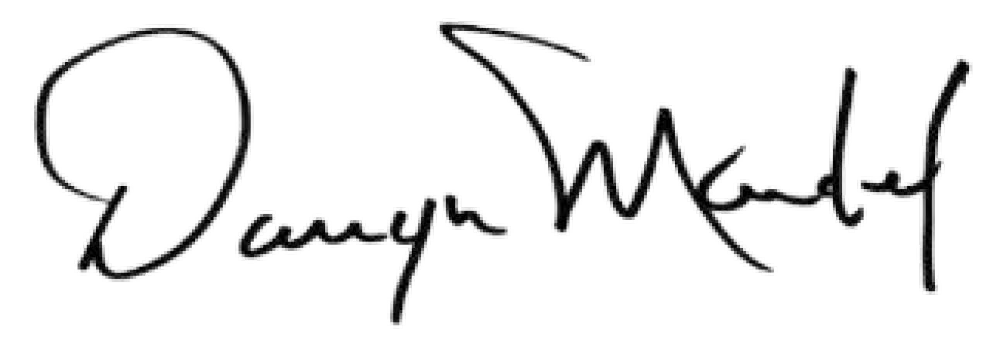 Mr. Darryn Mandel, PresidentIn-person Attendees:Zoom Attendees:Staff on Zoom:Darryn Mandel, PresidentTheresa Stevens, PTMartin Bilodeau, PT Janet Law, PTTyrone Skanes, Public Sharee Mandel, PTSharon Switzer-McIntyre, PT Hervé Cavanagh, PTNitin Madhvani, Public Ronald Bourret, Public Katie Schulz, PTJesse Finn, Public Karen St. Jacques, PTRod Hamilton, RegistrarAnita Ashton, Deputy Registrar Zoe RobinsonMelissa Collimore Shelley Martin Fiona Campbell Allan MakJustin Rafton Lisa Pretty Olivia Kisil Barbara HouRegrets:Tom McAfee, Public Jennifer Clifford, PTTheresa Stevens, PTMartin Bilodeau, PT Janet Law, PTTyrone Skanes, Public Sharee Mandel, PTSharon Switzer-McIntyre, PT Hervé Cavanagh, PTNitin Madhvani, Public Ronald Bourret, Public Katie Schulz, PTJesse Finn, Public Karen St. Jacques, PTRod Hamilton, RegistrarAnita Ashton, Deputy Registrar Zoe RobinsonMelissa Collimore Shelley Martin Fiona Campbell Allan MakJustin Rafton Lisa Pretty Olivia Kisil Barbara HouRecorder: Barbara HouFriday, November 27, 20209:00 am.1.0MotionApproval of the AgendaIt was moved by S. Mandel and seconded by R. Bourret that:the agenda be accepted as presented with the possibility for changes to the order of items to address time constraints.CARRIED.2.0MotionApproval of the Council Meeting Minutes of October 22-23, 2020 2.0It was moved by M. Bilodeau and seconded by H. Cavanagh that:the Council meeting minutes of October 22-23, 2020 including the in- camera minutes be approved.Approval of the Council Meeting Minutes of October 22-23, 2020 2.0It was moved by M. Bilodeau and seconded by H. Cavanagh that:the Council meeting minutes of October 22-23, 2020 including the in- camera minutes be approved.CARRIED.3.0MotionAmendment of Committee Slate 2020-2021It was moved by T. Stevens and seconded by S. Switzer McIntyre that:the amendments to the Committee slate appointing J. Law as Chair to the Finance Committee and N. Madhvani to the Quality Assurance Committee be approved.CARRIED.4.0Investment Strategy ReportBill Quinn, RBC advisor provided Council with an overview of the economic market amidst the COVID-19 global pandemic. Council was reassured with the College’s conservative investments in the preservation of capital and that the earnings suggest good returns keeping in line with inflation. B. Quinn, in consultation with the Registrar, reviews the markets and maturity dates periodically.Investment Strategy ReportBill Quinn, RBC advisor provided Council with an overview of the economic market amidst the COVID-19 global pandemic. Council was reassured with the College’s conservative investments in the preservation of capital and that the earnings suggest good returns keeping in line with inflation. B. Quinn, in consultation with the Registrar, reviews the markets and maturity dates periodically.5.0Canadian Alliance of Physiotherapy Regulators (CAPR) Board Representative UpdateD. Mandel declared a Conflict of Interest (COI) with the agenda item.Gary Rehan, CAPR board representative informed Council that due to COVID-19 restrictions and physical limitations, CAPR had cancelled the June & November 2020 clinical exam. In 2021, in order to accommodate approximately 3000 candidates, CAPR is proposing to host the clinical component of the exam in a OSCE format on a virtual platform, while allowing for special accommodations.Canadian Alliance of Physiotherapy Regulators (CAPR) Board Representative UpdateD. Mandel declared a Conflict of Interest (COI) with the agenda item.Gary Rehan, CAPR board representative informed Council that due to COVID-19 restrictions and physical limitations, CAPR had cancelled the June & November 2020 clinical exam. In 2021, in order to accommodate approximately 3000 candidates, CAPR is proposing to host the clinical component of the exam in a OSCE format on a virtual platform, while allowing for special accommodations.6.0Program Area Operations Report (Q1 & Q2)Council was presented the College’s Program area reports for 2019- 2020 highlighting:Program Area Operations Report (Q1 & Q2)Council was presented the College’s Program area reports for 2019- 2020 highlighting:RegistrationProfessional ConductQuality AssuranceCompliance MonitoringPractice AdviceHearings highlightCommunicationsExecutive OfficeCorporate ServicesStrategic Projects & PolicyPatient Relations7.0Annual Committee Reports 2019-2020All Committee Chairs provided an update on the Committee’s activities for 2019-2020:Annual Committee Reports 2019-2020All Committee Chairs provided an update on the Committee’s activities for 2019-2020:Executive CommitteeFinance CommitteeRegistration CommitteeQuality Assurance CommitteePatient Relations CommitteeInquiries, Complaints and Reports CommitteeDiscipline and Fitness to Practise Committee8.02020/21 Q2 Financial Management ReportZoe Robinson, Director of Corporate Services, presented Council with the College's financial performance for Quarter 2 (Q2), ending September 30, 2020 and forecasting for upcoming quarters.2020/21 Q2 Financial Management ReportZoe Robinson, Director of Corporate Services, presented Council with the College's financial performance for Quarter 2 (Q2), ending September 30, 2020 and forecasting for upcoming quarters.9.0MotionAppointment of AuditorIt was moved by T. Skanes and seconded J. Law that:Council appoints Hilborn LLP as the Auditor for the fiscal year ending March 31, 2021.Appointment of AuditorIt was moved by T. Skanes and seconded J. Law that:Council appoints Hilborn LLP as the Auditor for the fiscal year ending March 31, 2021.CARRIED.10.0MotionHonorary Physiotherapist DesignationAt their December 2019 meeting, Council approved in principle the creation of an honorary membership designation.After considering alternative policy options that had been identified in response to issues noted by Council at its last consideration of this matter in December 2019, and in response to the Executive Committee recommendation that Council approve a governance policy describing an Honorary Recognition Award rather than create an honorary membership by-law, Council proposed the acceptance of an Award.It was moved H. Cavanagh and seconded K. Schulz that:Council approves the Governance Policy-Honorary Recognition Award.Honorary Physiotherapist DesignationAt their December 2019 meeting, Council approved in principle the creation of an honorary membership designation.After considering alternative policy options that had been identified in response to issues noted by Council at its last consideration of this matter in December 2019, and in response to the Executive Committee recommendation that Council approve a governance policy describing an Honorary Recognition Award rather than create an honorary membership by-law, Council proposed the acceptance of an Award.It was moved H. Cavanagh and seconded K. Schulz that:Council approves the Governance Policy-Honorary Recognition Award.CARRIED.11.0MotionCollege Policies FrameworkAs part of the Colleges By-law and Governance review, a framework for policy development, decision making, and approval was developed. Staff will support the policy development for Council and Committees. Policies will be reviewed on a defined schedule and as needed to respond to emerging issues and changes.This framework was considered by the Executive Committee and recommended for approval by Council.It was moved T. Skanes and seconded R. Bourret that: Council approves the College Policies framework.College Policies FrameworkAs part of the Colleges By-law and Governance review, a framework for policy development, decision making, and approval was developed. Staff will support the policy development for Council and Committees. Policies will be reviewed on a defined schedule and as needed to respond to emerging issues and changes.This framework was considered by the Executive Committee and recommended for approval by Council.It was moved T. Skanes and seconded R. Bourret that: Council approves the College Policies framework.CARRIED.12.0President’s ReportD. Mandel, President, provided an update on the following:Responsibilities handling affairs with legal opinions, COI, office lease, and copyright infringementPursuing legal council appropriate for College mattersExecutive and Finance CommitteeQA Working groupRegistrar review process13.0Registrar’s ReportR. Hamilton, Registrar provided an update on the following:Budget operational planningStrategic planning for 2021-2022COVID-19 lockdown communicationCAPR clinical exam townhall informationStaffing update: New Policy Analyst Evguenia Ermakova14.0Members’ Motion/sJ. Law added a member’s motion on the inclusion of Land Acknowledgments as part of the Truth and Reconciliation process.AdjournmentIt was moved by S. Switzer-McIntyre that the Council meeting be adjourned.The meeting was adjourned at 1:00 p.m.It was moved by S. Switzer-McIntyre that the Council meeting be adjourned.The meeting was adjourned at 1:00 p.m.CARRIED.